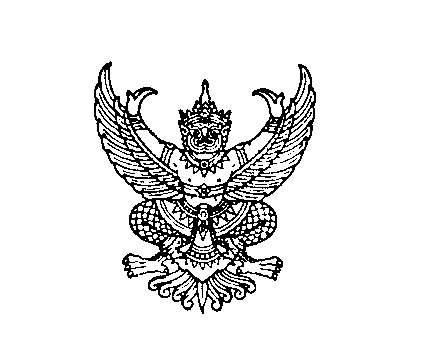 ที่ มท ๐๘๑๖.๒/ว                      	กรมส่งเสริมการปกครองท้องถิ่น	ถนนนครราชสีมา เขตดุสิต 	กทม. ๑๐๓๐๐ 				                                                       ตุลาคม  ๒๕๖6เรื่อง  ขอความอนุเคราะห์แจ้งสถานศึกษาเข้าร่วมประชุมเพื่อสร้างความเข้าใจการบันทึกแบบรับรองผลการพิจารณา
	ของคณะกรรมการสถานศึกษาเพื่อรับเงินอุดหนุนนักเรียนยากจนพิเศษแบบมีเงื่อนไข (นักเรียนทุนเสมอภาค)
	ภาคเรียนที่ ๑/๒๕๖๖ เรียน  ผู้ว่าราชการจังหวัด (ตามบัญชีแนบท้าย)อ้างถึง  หนังสือกรมส่งเสริมการปกครองท้องถิ่น ด่วนที่สุด ที่ มท ๐๘๑๖.๒/ว ๓๖๘๗ ลงวันที่ ๘ กันยายน ๒๕๖๖    สิ่งที่ส่งมาด้วย  สำเนาหนังสือกองทุนเพื่อความเสมอภาคทางการศึกษา ที่ กสศ ๐๔/๕๘๑๘/๒๕๖6 ลงวันที่ ๑๗ ตุลาคม ๒๕๖6                                                               .จำนวน 1 ชุด 	ตามที่ กรมส่งเสริมการปกครองท้องถิ่นได้ขอความร่วมมือจังหวัดแจ้งองค์กรปกครองส่วนท้องถิ่น กำชับให้สถานศึกษาที่ยังไม่ได้บันทึกรับรองผลการพิจารณาเพื่อรับเงินอุดหนุนแบบมีเงื่อนไข (นร./กสศ.๐๕) เร่งดำเนินการบันทึกข้อมูลแบบรับรองผลการพิจารณาเพื่อรับเงินอุดหนุนแบบมีเงื่อนไข (นร./กสศ.๐๕) ผ่านระบบ dla.thaieduforall.org ตั้งแต่วันที่ ๗ - ๑๕ กันยายน ๒๕๖๖ นั้น 	กรมส่งเสริมการปกครองท้องถิ่นได้รับแจ้งจากกองทุนเพื่อความเสมอภาคทางการศึกษาว่า มีสถานศึกษาที่ยังไม่ได้บันทึกรับรองผลการพิจารณาเพื่อรับเงินอุดหนุนแบบมีเงื่อนไข (นร./กสศ.๐๕) จำนวน ๑๐ โรงเรียน ดังนั้น เพื่อเป็นการสร้างความเข้าใจขั้นตอนการบันทึกแบบรับรองผลการพิจารณาของคณะกรรมการสถานศึกษาเพื่อรับเงินอุดหนุนแบบมีเงื่อนไข (นร./กสศ.๐๕) จึงขอความร่วมมือจังหวัดแจ้งองค์กรปกครองส่วนท้องถิ่น มอบหมายเจ้าหน้าที่ สำนัก/กองการศึกษา จำนวน ๑ ท่าน และครูแอดมินของสถานศึกษา จำนวน ๑ ท่าน เข้าร่วมประชุมในวันพฤหัสบดีที่ ๒ พฤศจิกายน ๒๕๖๖ เวลา ๑๐.๐๐ - ๑๒.๐๐ น. ผ่านระบบอิเล็กทรอนิกส์ (Zoom Meeting) ทั้งนี้ สามารถส่งรายชื่อเพื่อตอบรับการเข้าร่วมประชุมผ่านแบบตอบรับ (Google Form) ภายในวันที่ ๓๑ ตุลาคม ๒๕๖๖ รายละเอียดปรากฏตามสิ่งที่ส่งมาด้วยจึงเรียนมาเพื่อโปรดพิจารณาขอแสดงความนับถือ                                                           อธิบดีกรมส่งเสริมการปกครองท้องถิ่นกองส่งเสริมและพัฒนาการจัดการศึกษาท้องถิ่นกลุ่มงานยุทธศาสตร์การพัฒนาการจัดการศึกษาท้องถิ่นโทรศัพท์/โทรสาร ๐ ๒๒๔๑ ๙๐๐๐ ต่อ ๕๓๒๔ไปรษณีย์อิเล็กทรอนิกส์ saraban@dla.go.thผู้ประสานงาน นางสาวศิริพรรณ สิงห์ห่วง โทร. ๐๙ ๘๘๓๐ ๗๙๗๒